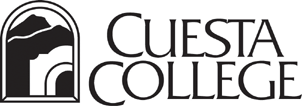 Citizens’ Bond Oversight CommitteeAGENDADecember 8, 20162:00 pm – 3:00 p.m. Building 7500, Room 7506                                                                                 *A  Action Item     D  Discussion     I  Information     H  Handout COMMITTEE MEMBERS:COMMITTEE MEMBERS:COMMITTEE MEMBERS:COMMITTEE MEMBERS:DISTRICT STAFF:DISTRICT STAFF:DISTRICT STAFF:DISTRICT STAFF:Scott Lathrop (Chair)Mark JohnsonGil StorkMerlynn FoppianoDaniel Cadwell (Vice-chair)Patrick O’HaraDan TroyDiane BergantzPamela AvilaAnneka ScrantonChris GreenPatrice EleyGayla ChapmanTerry ReeceGUESTS:Susan DresslerShanna AhrensAGENDA ITEMS - DOCUMENTSWHOTIMEINTENTNOTES1. Approval of AgendaAll 3 minA2. Public CommentAll5 minI, D3.  Minutes of February 11, 2016      Unofficial Minutes of May 12, 20164. Financial Report UpdateTroy/Green15 minI, DQuarterly Financial Reports June 30, 2016September 30, 20165. Construction Project Update and Tour of Instructional Building on the SLO campusTroy/Reece45 minI, D6. Future Agenda ItemsAll5 minI, D7. AdjournmentChair